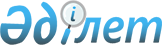 О внесении изменения в решение Бурлинского районного маслихата от 23 декабря 2014 года № 23-12 "О районном бюджете на 2015-2017 годы"
					
			Утративший силу
			
			
		
					Решение Бурлинского районного маслихата Западно-Казахстанской области от 19 августа 2015 года № 29-8. Зарегистрировано Департаментом юстиции Западно-Казахстанской области 10 сентября 2015 года № 4028. Утратило силу решением Бурлинского районного маслихата Западно-Казахстанской области от 11 января 2016 года № 33-2      Сноска. Утратило силу решением Бурлинского районного маслихата Западно-Казахстанской области от 11.01.2016 № 33-2.

      В соответствии с Бюджетным кодексом Республики Казахстан от 4 декабря 2008 года, Законом Республики Казахстан "О местном государственном управлении и самоуправлении в Республике Казахстан" от 23 января 2001 года, Бурлинский районный маслихат РЕШИЛ:

      1. Внести в решение Бурлинского районного маслихата от 23 декабря 2014 года № 23-12 "О районном бюджете на 2015-2017 годы" (зарегистрированное в Реестре государственной регистрации нормативных правовых актов за № 3753, опубликованное 29 января 2015 года в газете "Бөрлі жаршысы - Бурлинские вести") следующее изменение:

      пункт 8 изложить в следующей редакции:

      "8. Установить гражданским служащим здравоохранения, социального обеспечения, образования, культуры, спорта и ветеринарии, работающим в сельской местности, согласно перечню должностей специалистов определенных в соответствии с трудовым законодательством Республики Казахстан повышение на двадцать пять процентов должностных окладов по сравнению со ставками гражданских служащих, занимающимися этими видами деятельности в городских условиях, с 1 января 2015 года.".

      2. Руководителю аппарата районного маслихата (Б. Б. Мукашева) обеспечить государственную регистрацию данного решения в органах юстиции, его официальное опубликование в информационно-правовой системе "Әділет" и в средствах массовой информации.

      3. Настоящее решение вводится в действие с 1 января 2015 года.


					© 2012. РГП на ПХВ «Институт законодательства и правовой информации Республики Казахстан» Министерства юстиции Республики Казахстан
				
      Председатель сессии

Е. Кемелханов

      Секретарь маслихата

А. Куликешев
